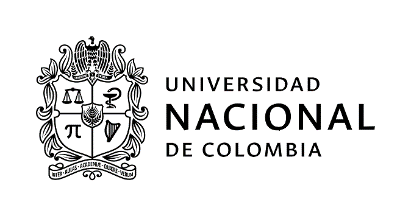 SOLICITUD PARA PARTICIPAR EN EL PROCESO DE SELECCIÓN DE ESTUDIANTE AUXILIAR PARA DEPENDENCIAS ADMINISTRATIVASPara participar en esta convocatoria certifico que actualmente y a la fecha no soy Monitor ni Becario de la Universidad Nacional de ColombiaEstoy interesado en participar en la convocatoria para la Dependencia o Proyecto: ______________________________________________________________________________________________Código convocatoria: ______________Nombres y apellidos: _______________________________________________________________Cédula: ______________________________Teléfono: _____________________________Correo electrónico institucional: ______________________________________________________Soy Estudiante de la Carrera: _________________________________________________________Facultad: _________________________		Sede: ____________________________Actualmente curso el ________semestre		PBM: ______________Mi promedio académico es de: ______		Pagué por concepto de matrícula: _____________Cursé línea de profundización:  SI (    )      NO (      )        Cuál(es)?:_______________________________________________________________________________________________________________Carga Académica: (Asignaturas registradas): ____________________________________________Disponibilidad Horaria (total horas): _______________Conocimientos en el área de sistemas (software, lenguajes, herramientas): ____________________________________________________________________________________________________________________________________________________________________________________________________________________________________________________________________________________________________________________________________________________Conocimiento de otros idiomas que habla, lee y escribe de forma Regular, Bien o Muy Bien:Puedo aportar a la Universidad las siguientes competencias personales, académicas y administrativas:1._______________________________________________________________________________2._______________________________________________________________________________3._______________________________________________________________________________4._______________________________________________________________________________5._______________________________________________________________________________6._______________________________________________________________________________7._________________________________________________________________________________________________________________					______________Firma										FechaNOTA: La Universidad anulará la presente solicitud en caso de no ser verídica la información académicaNúmero de Convocatoria187187Fecha de diligenciamientoFecha de diligenciamientoFecha de diligenciamientoFecha de diligenciamiento2005052022Nombre de la convocatoria, proyecto o Proceso Convocatoria Grupo GOMACConvocatoria Grupo GOMACConvocatoria Grupo GOMACConvocatoria Grupo GOMACConvocatoria Grupo GOMACConvocatoria Grupo GOMACConvocatoria Grupo GOMACConvocatoria Grupo GOMACConvocatoria Grupo GOMACConvocatoria Grupo GOMACNombre de la dependencia Centro de Desarrollo e InnovaciónCentro de Desarrollo e InnovaciónCentro de Desarrollo e InnovaciónCentro de Desarrollo e InnovaciónCentro de Desarrollo e InnovaciónCentro de Desarrollo e InnovaciónCentro de Desarrollo e InnovaciónCentro de Desarrollo e InnovaciónCentro de Desarrollo e InnovaciónCentro de Desarrollo e InnovaciónNombre del área (Opcional)Tipo de estudiantePregrado   Pregrado   Pregrado   Pregrado   Posgrado    Posgrado    Posgrado    Posgrado    Posgrado    Posgrado    Tipo de convocatoriaTipo de convocatoriaApoyoAcadémicoApoyo a proyectos investigación o extensiónApoyo a proyectos investigación o extensiónGestiónAdministrativaGestiónAdministrativaBienestar universitarioBienestar universitarioBienestar universitarioOtroOtroRequisitos generales(Acuerdo CSU 211/2015 Art. 2)a. Tener la calidad de estudiante de pregrado o postgrado de la Universidad Nacional de Colombia. b. Tener un Promedio Aritmético Ponderado Acumulado - P.A.P.A. igual o superior a 3.5 para estudiantes de pregrado, e igual o superior a 4.0 para estudiantes de postgrado. c. No ostentar la calidad de monitor o becario de la Universidad Nacional de Colombia. Parágrafo. Para los estudiantes de postgrado que se encuentren debidamente matriculados en primer semestre de un programa de postgrado cumplir una de las siguientes condiciones, de acuerdo con el tipo de admisión, así: 1. Admisión regular, haber obtenido un promedio de calificación que se encuentre dentro de la franja del 30% más alto en el examen de admisión al postgrado correspondiente. 2. Haber sido admitido por admisión automática, según el artículo 57, literal c, del Acuerdo 008 de 2008 del Consejo Superior Universitario - Estatuto Estudiantil. 3. Admisión mediante tránsito entre programas de posgrado, tener un promedio igual o superior a 4.0 en el programa de posgrado desde el cual se aprobó el tránsito."Nota: El estudiante que se postule a la convocatoria, manifiesta conocer la normatividad relacionada con la convocatoria y autoriza a la universidad para realizar las verificaciones pertinentesa. Tener la calidad de estudiante de pregrado o postgrado de la Universidad Nacional de Colombia. b. Tener un Promedio Aritmético Ponderado Acumulado - P.A.P.A. igual o superior a 3.5 para estudiantes de pregrado, e igual o superior a 4.0 para estudiantes de postgrado. c. No ostentar la calidad de monitor o becario de la Universidad Nacional de Colombia. Parágrafo. Para los estudiantes de postgrado que se encuentren debidamente matriculados en primer semestre de un programa de postgrado cumplir una de las siguientes condiciones, de acuerdo con el tipo de admisión, así: 1. Admisión regular, haber obtenido un promedio de calificación que se encuentre dentro de la franja del 30% más alto en el examen de admisión al postgrado correspondiente. 2. Haber sido admitido por admisión automática, según el artículo 57, literal c, del Acuerdo 008 de 2008 del Consejo Superior Universitario - Estatuto Estudiantil. 3. Admisión mediante tránsito entre programas de posgrado, tener un promedio igual o superior a 4.0 en el programa de posgrado desde el cual se aprobó el tránsito."Nota: El estudiante que se postule a la convocatoria, manifiesta conocer la normatividad relacionada con la convocatoria y autoriza a la universidad para realizar las verificaciones pertinentesa. Tener la calidad de estudiante de pregrado o postgrado de la Universidad Nacional de Colombia. b. Tener un Promedio Aritmético Ponderado Acumulado - P.A.P.A. igual o superior a 3.5 para estudiantes de pregrado, e igual o superior a 4.0 para estudiantes de postgrado. c. No ostentar la calidad de monitor o becario de la Universidad Nacional de Colombia. Parágrafo. Para los estudiantes de postgrado que se encuentren debidamente matriculados en primer semestre de un programa de postgrado cumplir una de las siguientes condiciones, de acuerdo con el tipo de admisión, así: 1. Admisión regular, haber obtenido un promedio de calificación que se encuentre dentro de la franja del 30% más alto en el examen de admisión al postgrado correspondiente. 2. Haber sido admitido por admisión automática, según el artículo 57, literal c, del Acuerdo 008 de 2008 del Consejo Superior Universitario - Estatuto Estudiantil. 3. Admisión mediante tránsito entre programas de posgrado, tener un promedio igual o superior a 4.0 en el programa de posgrado desde el cual se aprobó el tránsito."Nota: El estudiante que se postule a la convocatoria, manifiesta conocer la normatividad relacionada con la convocatoria y autoriza a la universidad para realizar las verificaciones pertinentesa. Tener la calidad de estudiante de pregrado o postgrado de la Universidad Nacional de Colombia. b. Tener un Promedio Aritmético Ponderado Acumulado - P.A.P.A. igual o superior a 3.5 para estudiantes de pregrado, e igual o superior a 4.0 para estudiantes de postgrado. c. No ostentar la calidad de monitor o becario de la Universidad Nacional de Colombia. Parágrafo. Para los estudiantes de postgrado que se encuentren debidamente matriculados en primer semestre de un programa de postgrado cumplir una de las siguientes condiciones, de acuerdo con el tipo de admisión, así: 1. Admisión regular, haber obtenido un promedio de calificación que se encuentre dentro de la franja del 30% más alto en el examen de admisión al postgrado correspondiente. 2. Haber sido admitido por admisión automática, según el artículo 57, literal c, del Acuerdo 008 de 2008 del Consejo Superior Universitario - Estatuto Estudiantil. 3. Admisión mediante tránsito entre programas de posgrado, tener un promedio igual o superior a 4.0 en el programa de posgrado desde el cual se aprobó el tránsito."Nota: El estudiante que se postule a la convocatoria, manifiesta conocer la normatividad relacionada con la convocatoria y autoriza a la universidad para realizar las verificaciones pertinentesa. Tener la calidad de estudiante de pregrado o postgrado de la Universidad Nacional de Colombia. b. Tener un Promedio Aritmético Ponderado Acumulado - P.A.P.A. igual o superior a 3.5 para estudiantes de pregrado, e igual o superior a 4.0 para estudiantes de postgrado. c. No ostentar la calidad de monitor o becario de la Universidad Nacional de Colombia. Parágrafo. Para los estudiantes de postgrado que se encuentren debidamente matriculados en primer semestre de un programa de postgrado cumplir una de las siguientes condiciones, de acuerdo con el tipo de admisión, así: 1. Admisión regular, haber obtenido un promedio de calificación que se encuentre dentro de la franja del 30% más alto en el examen de admisión al postgrado correspondiente. 2. Haber sido admitido por admisión automática, según el artículo 57, literal c, del Acuerdo 008 de 2008 del Consejo Superior Universitario - Estatuto Estudiantil. 3. Admisión mediante tránsito entre programas de posgrado, tener un promedio igual o superior a 4.0 en el programa de posgrado desde el cual se aprobó el tránsito."Nota: El estudiante que se postule a la convocatoria, manifiesta conocer la normatividad relacionada con la convocatoria y autoriza a la universidad para realizar las verificaciones pertinentesa. Tener la calidad de estudiante de pregrado o postgrado de la Universidad Nacional de Colombia. b. Tener un Promedio Aritmético Ponderado Acumulado - P.A.P.A. igual o superior a 3.5 para estudiantes de pregrado, e igual o superior a 4.0 para estudiantes de postgrado. c. No ostentar la calidad de monitor o becario de la Universidad Nacional de Colombia. Parágrafo. Para los estudiantes de postgrado que se encuentren debidamente matriculados en primer semestre de un programa de postgrado cumplir una de las siguientes condiciones, de acuerdo con el tipo de admisión, así: 1. Admisión regular, haber obtenido un promedio de calificación que se encuentre dentro de la franja del 30% más alto en el examen de admisión al postgrado correspondiente. 2. Haber sido admitido por admisión automática, según el artículo 57, literal c, del Acuerdo 008 de 2008 del Consejo Superior Universitario - Estatuto Estudiantil. 3. Admisión mediante tránsito entre programas de posgrado, tener un promedio igual o superior a 4.0 en el programa de posgrado desde el cual se aprobó el tránsito."Nota: El estudiante que se postule a la convocatoria, manifiesta conocer la normatividad relacionada con la convocatoria y autoriza a la universidad para realizar las verificaciones pertinentesa. Tener la calidad de estudiante de pregrado o postgrado de la Universidad Nacional de Colombia. b. Tener un Promedio Aritmético Ponderado Acumulado - P.A.P.A. igual o superior a 3.5 para estudiantes de pregrado, e igual o superior a 4.0 para estudiantes de postgrado. c. No ostentar la calidad de monitor o becario de la Universidad Nacional de Colombia. Parágrafo. Para los estudiantes de postgrado que se encuentren debidamente matriculados en primer semestre de un programa de postgrado cumplir una de las siguientes condiciones, de acuerdo con el tipo de admisión, así: 1. Admisión regular, haber obtenido un promedio de calificación que se encuentre dentro de la franja del 30% más alto en el examen de admisión al postgrado correspondiente. 2. Haber sido admitido por admisión automática, según el artículo 57, literal c, del Acuerdo 008 de 2008 del Consejo Superior Universitario - Estatuto Estudiantil. 3. Admisión mediante tránsito entre programas de posgrado, tener un promedio igual o superior a 4.0 en el programa de posgrado desde el cual se aprobó el tránsito."Nota: El estudiante que se postule a la convocatoria, manifiesta conocer la normatividad relacionada con la convocatoria y autoriza a la universidad para realizar las verificaciones pertinentesa. Tener la calidad de estudiante de pregrado o postgrado de la Universidad Nacional de Colombia. b. Tener un Promedio Aritmético Ponderado Acumulado - P.A.P.A. igual o superior a 3.5 para estudiantes de pregrado, e igual o superior a 4.0 para estudiantes de postgrado. c. No ostentar la calidad de monitor o becario de la Universidad Nacional de Colombia. Parágrafo. Para los estudiantes de postgrado que se encuentren debidamente matriculados en primer semestre de un programa de postgrado cumplir una de las siguientes condiciones, de acuerdo con el tipo de admisión, así: 1. Admisión regular, haber obtenido un promedio de calificación que se encuentre dentro de la franja del 30% más alto en el examen de admisión al postgrado correspondiente. 2. Haber sido admitido por admisión automática, según el artículo 57, literal c, del Acuerdo 008 de 2008 del Consejo Superior Universitario - Estatuto Estudiantil. 3. Admisión mediante tránsito entre programas de posgrado, tener un promedio igual o superior a 4.0 en el programa de posgrado desde el cual se aprobó el tránsito."Nota: El estudiante que se postule a la convocatoria, manifiesta conocer la normatividad relacionada con la convocatoria y autoriza a la universidad para realizar las verificaciones pertinentesa. Tener la calidad de estudiante de pregrado o postgrado de la Universidad Nacional de Colombia. b. Tener un Promedio Aritmético Ponderado Acumulado - P.A.P.A. igual o superior a 3.5 para estudiantes de pregrado, e igual o superior a 4.0 para estudiantes de postgrado. c. No ostentar la calidad de monitor o becario de la Universidad Nacional de Colombia. Parágrafo. Para los estudiantes de postgrado que se encuentren debidamente matriculados en primer semestre de un programa de postgrado cumplir una de las siguientes condiciones, de acuerdo con el tipo de admisión, así: 1. Admisión regular, haber obtenido un promedio de calificación que se encuentre dentro de la franja del 30% más alto en el examen de admisión al postgrado correspondiente. 2. Haber sido admitido por admisión automática, según el artículo 57, literal c, del Acuerdo 008 de 2008 del Consejo Superior Universitario - Estatuto Estudiantil. 3. Admisión mediante tránsito entre programas de posgrado, tener un promedio igual o superior a 4.0 en el programa de posgrado desde el cual se aprobó el tránsito."Nota: El estudiante que se postule a la convocatoria, manifiesta conocer la normatividad relacionada con la convocatoria y autoriza a la universidad para realizar las verificaciones pertinentesa. Tener la calidad de estudiante de pregrado o postgrado de la Universidad Nacional de Colombia. b. Tener un Promedio Aritmético Ponderado Acumulado - P.A.P.A. igual o superior a 3.5 para estudiantes de pregrado, e igual o superior a 4.0 para estudiantes de postgrado. c. No ostentar la calidad de monitor o becario de la Universidad Nacional de Colombia. Parágrafo. Para los estudiantes de postgrado que se encuentren debidamente matriculados en primer semestre de un programa de postgrado cumplir una de las siguientes condiciones, de acuerdo con el tipo de admisión, así: 1. Admisión regular, haber obtenido un promedio de calificación que se encuentre dentro de la franja del 30% más alto en el examen de admisión al postgrado correspondiente. 2. Haber sido admitido por admisión automática, según el artículo 57, literal c, del Acuerdo 008 de 2008 del Consejo Superior Universitario - Estatuto Estudiantil. 3. Admisión mediante tránsito entre programas de posgrado, tener un promedio igual o superior a 4.0 en el programa de posgrado desde el cual se aprobó el tránsito."Nota: El estudiante que se postule a la convocatoria, manifiesta conocer la normatividad relacionada con la convocatoria y autoriza a la universidad para realizar las verificaciones pertinentesNo. de estudiantes a vincular1111111111Perfil requeridoIngeniería Civil Ingeniería Civil Ingeniería Civil Ingeniería Civil Ingeniería Civil Ingeniería Civil Ingeniería Civil Ingeniería Civil Ingeniería Civil Ingeniería Civil Perfil requeridoPorcentaje de avance en el plan de estudios igual o superior al 65%, Promedio Académico igual o superior a 3.9Porcentaje de avance en el plan de estudios igual o superior al 65%, Promedio Académico igual o superior a 3.9Porcentaje de avance en el plan de estudios igual o superior al 65%, Promedio Académico igual o superior a 3.9Porcentaje de avance en el plan de estudios igual o superior al 65%, Promedio Académico igual o superior a 3.9Porcentaje de avance en el plan de estudios igual o superior al 65%, Promedio Académico igual o superior a 3.9Porcentaje de avance en el plan de estudios igual o superior al 65%, Promedio Académico igual o superior a 3.9Porcentaje de avance en el plan de estudios igual o superior al 65%, Promedio Académico igual o superior a 3.9Porcentaje de avance en el plan de estudios igual o superior al 65%, Promedio Académico igual o superior a 3.9Porcentaje de avance en el plan de estudios igual o superior al 65%, Promedio Académico igual o superior a 3.9Porcentaje de avance en el plan de estudios igual o superior al 65%, Promedio Académico igual o superior a 3.9Perfil requeridoHaber cursado: Seminario de proyectos en Ingeniería IIHaber cursado: Seminario de proyectos en Ingeniería IIHaber cursado: Seminario de proyectos en Ingeniería IIHaber cursado: Seminario de proyectos en Ingeniería IIHaber cursado: Seminario de proyectos en Ingeniería IIHaber cursado: Seminario de proyectos en Ingeniería IIHaber cursado: Seminario de proyectos en Ingeniería IIHaber cursado: Seminario de proyectos en Ingeniería IIHaber cursado: Seminario de proyectos en Ingeniería IIHaber cursado: Seminario de proyectos en Ingeniería IIActividades a desarrollarAcompañar la estructuración y revisión de propuestas del grupo GOMAC.Acompañar la estructuración y revisión de propuestas del grupo GOMAC.Acompañar la estructuración y revisión de propuestas del grupo GOMAC.Acompañar la estructuración y revisión de propuestas del grupo GOMAC.Acompañar la estructuración y revisión de propuestas del grupo GOMAC.Acompañar la estructuración y revisión de propuestas del grupo GOMAC.Acompañar la estructuración y revisión de propuestas del grupo GOMAC.Acompañar la estructuración y revisión de propuestas del grupo GOMAC.Acompañar la estructuración y revisión de propuestas del grupo GOMAC.Acompañar la estructuración y revisión de propuestas del grupo GOMAC.Actividades a desarrollarRealizar la Actualización de información y hojas de vida en las plataformas de la UNal y de GruplacRealizar la Actualización de información y hojas de vida en las plataformas de la UNal y de GruplacRealizar la Actualización de información y hojas de vida en las plataformas de la UNal y de GruplacRealizar la Actualización de información y hojas de vida en las plataformas de la UNal y de GruplacRealizar la Actualización de información y hojas de vida en las plataformas de la UNal y de GruplacRealizar la Actualización de información y hojas de vida en las plataformas de la UNal y de GruplacRealizar la Actualización de información y hojas de vida en las plataformas de la UNal y de GruplacRealizar la Actualización de información y hojas de vida en las plataformas de la UNal y de GruplacRealizar la Actualización de información y hojas de vida en las plataformas de la UNal y de GruplacRealizar la Actualización de información y hojas de vida en las plataformas de la UNal y de GruplacActividades a desarrollarRealizar Búsqueda de oportunidades relacionadas con proyectos de beneficios tributarios en el área del grupo GOMAC.Realizar Búsqueda de oportunidades relacionadas con proyectos de beneficios tributarios en el área del grupo GOMAC.Realizar Búsqueda de oportunidades relacionadas con proyectos de beneficios tributarios en el área del grupo GOMAC.Realizar Búsqueda de oportunidades relacionadas con proyectos de beneficios tributarios en el área del grupo GOMAC.Realizar Búsqueda de oportunidades relacionadas con proyectos de beneficios tributarios en el área del grupo GOMAC.Realizar Búsqueda de oportunidades relacionadas con proyectos de beneficios tributarios en el área del grupo GOMAC.Realizar Búsqueda de oportunidades relacionadas con proyectos de beneficios tributarios en el área del grupo GOMAC.Realizar Búsqueda de oportunidades relacionadas con proyectos de beneficios tributarios en el área del grupo GOMAC.Realizar Búsqueda de oportunidades relacionadas con proyectos de beneficios tributarios en el área del grupo GOMAC.Realizar Búsqueda de oportunidades relacionadas con proyectos de beneficios tributarios en el área del grupo GOMAC.Actividades a desarrollarRealizar análisis del mercado sobre oportunidades de financiación de proyectos.Realizar análisis del mercado sobre oportunidades de financiación de proyectos.Realizar análisis del mercado sobre oportunidades de financiación de proyectos.Realizar análisis del mercado sobre oportunidades de financiación de proyectos.Realizar análisis del mercado sobre oportunidades de financiación de proyectos.Realizar análisis del mercado sobre oportunidades de financiación de proyectos.Realizar análisis del mercado sobre oportunidades de financiación de proyectos.Realizar análisis del mercado sobre oportunidades de financiación de proyectos.Realizar análisis del mercado sobre oportunidades de financiación de proyectos.Realizar análisis del mercado sobre oportunidades de financiación de proyectos.Disponibilidad de tiempo requerida20 horas a la semana20 horas a la semana20 horas a la semana20 horas a la semana20 horas a la semana20 horas a la semana20 horas a la semana20 horas a la semana20 horas a la semana20 horas a la semanaEstímulo económico mensual$1.000.000$1.000.000$1.000.000$1.000.000$1.000.000$1.000.000$1.000.000$1.000.000$1.000.000$1.000.000Duración de la vinculación6 meses6 meses6 meses6 meses6 meses6 meses6 meses6 meses6 meses6 mesesTérminos para la presentación de documentos y selecciónEnviar información al correo electrónico fjguevarac@unal.edu.coEnviar información al correo electrónico fjguevarac@unal.edu.coEnviar información al correo electrónico fjguevarac@unal.edu.coEnviar información al correo electrónico fjguevarac@unal.edu.coEnviar información al correo electrónico fjguevarac@unal.edu.coEnviar información al correo electrónico fjguevarac@unal.edu.coEnviar información al correo electrónico fjguevarac@unal.edu.coEnviar información al correo electrónico fjguevarac@unal.edu.coEnviar información al correo electrónico fjguevarac@unal.edu.coEnviar información al correo electrónico fjguevarac@unal.edu.coFecha de cierre de la convocatoria25 de mayo de 2022 a las 10:00 am25 de mayo de 2022 a las 10:00 am25 de mayo de 2022 a las 10:00 am25 de mayo de 2022 a las 10:00 am25 de mayo de 2022 a las 10:00 am25 de mayo de 2022 a las 10:00 am25 de mayo de 2022 a las 10:00 am25 de mayo de 2022 a las 10:00 am25 de mayo de 2022 a las 10:00 am25 de mayo de 2022 a las 10:00 amDocumentos Obligatorios- Certificado de notas descargado del SIA.- Certificado de estudios. - Fotocopia de la Cédula.- Formato de solicitud para participar en el proceso.- Certificado de notas descargado del SIA.- Certificado de estudios. - Fotocopia de la Cédula.- Formato de solicitud para participar en el proceso.- Certificado de notas descargado del SIA.- Certificado de estudios. - Fotocopia de la Cédula.- Formato de solicitud para participar en el proceso.- Certificado de notas descargado del SIA.- Certificado de estudios. - Fotocopia de la Cédula.- Formato de solicitud para participar en el proceso.- Certificado de notas descargado del SIA.- Certificado de estudios. - Fotocopia de la Cédula.- Formato de solicitud para participar en el proceso.- Certificado de notas descargado del SIA.- Certificado de estudios. - Fotocopia de la Cédula.- Formato de solicitud para participar en el proceso.- Certificado de notas descargado del SIA.- Certificado de estudios. - Fotocopia de la Cédula.- Formato de solicitud para participar en el proceso.- Certificado de notas descargado del SIA.- Certificado de estudios. - Fotocopia de la Cédula.- Formato de solicitud para participar en el proceso.- Certificado de notas descargado del SIA.- Certificado de estudios. - Fotocopia de la Cédula.- Formato de solicitud para participar en el proceso.- Certificado de notas descargado del SIA.- Certificado de estudios. - Fotocopia de la Cédula.- Formato de solicitud para participar en el proceso.Documentos opcionales (no pueden ser modificatorios)- Certificado de afiliación a salud- Certificado de afiliación a salud- Certificado de afiliación a salud- Certificado de afiliación a salud- Certificado de afiliación a salud- Certificado de afiliación a salud- Certificado de afiliación a salud- Certificado de afiliación a salud- Certificado de afiliación a salud- Certificado de afiliación a saludCriterios de evaluación1. Prueba de conocimientos sobre formulación de proyectos. Se realizará una prueba de conocimientos sobre formulación de proyectos. El valor máximo de la prueba será de 80 puntos.  2. Promedio Académico: Se asignarán 20 puntos al estudiante con promedio académico, los demás serán evaluados de forma proporcional.NOTA: En caso de empate, se seleccionará o privilegiará a los estudiantes cuyos puntajes básicos de matrícula (P.B.M.) sean los más bajos dentro de los que se hayan presentado a la convocatoria correspondiente.1. Prueba de conocimientos sobre formulación de proyectos. Se realizará una prueba de conocimientos sobre formulación de proyectos. El valor máximo de la prueba será de 80 puntos.  2. Promedio Académico: Se asignarán 20 puntos al estudiante con promedio académico, los demás serán evaluados de forma proporcional.NOTA: En caso de empate, se seleccionará o privilegiará a los estudiantes cuyos puntajes básicos de matrícula (P.B.M.) sean los más bajos dentro de los que se hayan presentado a la convocatoria correspondiente.1. Prueba de conocimientos sobre formulación de proyectos. Se realizará una prueba de conocimientos sobre formulación de proyectos. El valor máximo de la prueba será de 80 puntos.  2. Promedio Académico: Se asignarán 20 puntos al estudiante con promedio académico, los demás serán evaluados de forma proporcional.NOTA: En caso de empate, se seleccionará o privilegiará a los estudiantes cuyos puntajes básicos de matrícula (P.B.M.) sean los más bajos dentro de los que se hayan presentado a la convocatoria correspondiente.1. Prueba de conocimientos sobre formulación de proyectos. Se realizará una prueba de conocimientos sobre formulación de proyectos. El valor máximo de la prueba será de 80 puntos.  2. Promedio Académico: Se asignarán 20 puntos al estudiante con promedio académico, los demás serán evaluados de forma proporcional.NOTA: En caso de empate, se seleccionará o privilegiará a los estudiantes cuyos puntajes básicos de matrícula (P.B.M.) sean los más bajos dentro de los que se hayan presentado a la convocatoria correspondiente.1. Prueba de conocimientos sobre formulación de proyectos. Se realizará una prueba de conocimientos sobre formulación de proyectos. El valor máximo de la prueba será de 80 puntos.  2. Promedio Académico: Se asignarán 20 puntos al estudiante con promedio académico, los demás serán evaluados de forma proporcional.NOTA: En caso de empate, se seleccionará o privilegiará a los estudiantes cuyos puntajes básicos de matrícula (P.B.M.) sean los más bajos dentro de los que se hayan presentado a la convocatoria correspondiente.1. Prueba de conocimientos sobre formulación de proyectos. Se realizará una prueba de conocimientos sobre formulación de proyectos. El valor máximo de la prueba será de 80 puntos.  2. Promedio Académico: Se asignarán 20 puntos al estudiante con promedio académico, los demás serán evaluados de forma proporcional.NOTA: En caso de empate, se seleccionará o privilegiará a los estudiantes cuyos puntajes básicos de matrícula (P.B.M.) sean los más bajos dentro de los que se hayan presentado a la convocatoria correspondiente.1. Prueba de conocimientos sobre formulación de proyectos. Se realizará una prueba de conocimientos sobre formulación de proyectos. El valor máximo de la prueba será de 80 puntos.  2. Promedio Académico: Se asignarán 20 puntos al estudiante con promedio académico, los demás serán evaluados de forma proporcional.NOTA: En caso de empate, se seleccionará o privilegiará a los estudiantes cuyos puntajes básicos de matrícula (P.B.M.) sean los más bajos dentro de los que se hayan presentado a la convocatoria correspondiente.1. Prueba de conocimientos sobre formulación de proyectos. Se realizará una prueba de conocimientos sobre formulación de proyectos. El valor máximo de la prueba será de 80 puntos.  2. Promedio Académico: Se asignarán 20 puntos al estudiante con promedio académico, los demás serán evaluados de forma proporcional.NOTA: En caso de empate, se seleccionará o privilegiará a los estudiantes cuyos puntajes básicos de matrícula (P.B.M.) sean los más bajos dentro de los que se hayan presentado a la convocatoria correspondiente.1. Prueba de conocimientos sobre formulación de proyectos. Se realizará una prueba de conocimientos sobre formulación de proyectos. El valor máximo de la prueba será de 80 puntos.  2. Promedio Académico: Se asignarán 20 puntos al estudiante con promedio académico, los demás serán evaluados de forma proporcional.NOTA: En caso de empate, se seleccionará o privilegiará a los estudiantes cuyos puntajes básicos de matrícula (P.B.M.) sean los más bajos dentro de los que se hayan presentado a la convocatoria correspondiente.1. Prueba de conocimientos sobre formulación de proyectos. Se realizará una prueba de conocimientos sobre formulación de proyectos. El valor máximo de la prueba será de 80 puntos.  2. Promedio Académico: Se asignarán 20 puntos al estudiante con promedio académico, los demás serán evaluados de forma proporcional.NOTA: En caso de empate, se seleccionará o privilegiará a los estudiantes cuyos puntajes básicos de matrícula (P.B.M.) sean los más bajos dentro de los que se hayan presentado a la convocatoria correspondiente.Responsable de la convocatoriaWalter Lugo Ruíz Castañedacorreo: wlruizca@unal.edu.coTel. 4255072Walter Lugo Ruíz Castañedacorreo: wlruizca@unal.edu.coTel. 4255072Walter Lugo Ruíz Castañedacorreo: wlruizca@unal.edu.coTel. 4255072Walter Lugo Ruíz Castañedacorreo: wlruizca@unal.edu.coTel. 4255072Walter Lugo Ruíz Castañedacorreo: wlruizca@unal.edu.coTel. 4255072Walter Lugo Ruíz Castañedacorreo: wlruizca@unal.edu.coTel. 4255072Walter Lugo Ruíz Castañedacorreo: wlruizca@unal.edu.coTel. 4255072Walter Lugo Ruíz Castañedacorreo: wlruizca@unal.edu.coTel. 4255072Walter Lugo Ruíz Castañedacorreo: wlruizca@unal.edu.coTel. 4255072Walter Lugo Ruíz Castañedacorreo: wlruizca@unal.edu.coTel. 4255072LunesMartesMiércolesJuevesViernesSábadoIdiomaHabloLeoEscribo